Molaimid go láidir duit Leabhrán Faisnéise na mBailte Slachtmhara 2023 atá ar fáil ar www.BailteSlachtmhara.ie    a léamh sula gcomhlánaíonn tú an fhoirm seo.FAOI TÚ FÉIN Ainm do Bhaile / an Cheantair / an tSráidbhaile / an Oileáin:      Ainm do Bhaile / an Cheantair / an tSráidbhaile / an Oileáin i nGaeilge:      Contae:      Roghnaigh do Réigiún* Lár Tíre & an tOirthear, An tIarthuaisceart & an tIarthar, An tIardheisceart & an tIarthar Láir, An tOirdheisceart. (Féach liosta na Réigiún / contaetha ag Téarmaí & Coinníollacha uimh. 22 ar www.Bailte Slachtmhara.ie.) :      Sonraigh d'Údarás Áitiúil:      An bhliain iontrála is déanaí:      Ainm na hEagraíochta:      Ainm Teagmhála:      Seoladh:      Suíomh MeastaB’fhéidir nár thug do bhreithneoir cuairt ar do cheantar roimhe seo agus mar sin déan cur síos gairid ar an áit a bhfuil do bhaile nó sráidbhaile suite laistigh de do chontae, e.g. Xkm ó thuaidh / theas srl den bhaile  mór is gaire, nó tabhair uimhir an bhóthair ar a bhfuil do bhaile suite. Cuir isteach Eircodes na bhfoirgneamh sainchomhartha i do shráidbhaile / baile, leabharlann, séipéal, stáisiún garda srl. Cuir an Eircode le haghaidh áiseanna poiblí i do shráidbhaile / baile san áireamh. Tá soiléireacht iomlán ríthábhachtach.Fón:      Ríomhphost:      Seoladh idirlín nó Meán Sóisialta:      Catagóir DaonraCuir tic i do chatagóir daonra agus cuir isteach an daonra iarbhír (bunaithe ar an Daonáireamh is déanaí). Mura bhfuil tú cinnte, seiceáil é le do thoil leis an bPríomh-Oifig Staidrimh www.cso.ie nó le d'Údarás Áitiúil. D'fhéadfadh do mholtóir a sheiceáil an bhfuil an catagóir cheart roghnaithe agat.Cuir an daonra iarbhír isteach anseo e.g. 19,999:      Daonra na Catagóire DuaiseSráidbhaile 		A (Faoi 200)			B (idir 201 agus 1,000)Baile Beag		C (idir 1,001 agus 2,500)	D (idir 2,501 agus 5,000)Baile Mór 		E (idir 5,001 agus 10,000)	F (idir 10,001 agus 15,000)Ionad Mór Uirbeach G (idir 15,001 agus 25,000)	H (idir 25,001 agus thairis)DEARBHÚTrí shíniú thíos, tuigim agus aontaím a bheith faoi cheangal ag téarmaí agus coinníollacha an Chomórtais SuperValu Bailte Slachtmhara agus toilím na sonraí pearsanta atá san fhoirm seo a scaoileadh chuig printéirí chun cuirí a phostáil, foirmeacha iontrála, leabhair thorthaí nó cáipéisíocht eile chun críche Comórtas SuperValu Bailte Slachtmhara agus tionscnaimh ghaolmhara eile a riar. Tugaim toiliú freisin go scaoilfear na sonraí seo chuig Breithneoirí Bailte Slachtmhara mar chuid den Fhoirm Iontrála ar a bhfuil ár mbreithiúnas bunaithe. Tuigim go gcuirfear in iúl do na printéirí atá ar conradh chun an obair seo a dhéanamh gur cheart na sonraí go léir a scriosadh nuair a bheidh an tasc sonrach curtha i gcrích. Tuigim go gcoinneoidh an Roinn Sonraí Pearsanta a sholáthraítear san fhoirm seo arfeadh tréimhse 3 bliana chun foirmeacha iontrála agus faisnéis a bhaineann go díreach leis an gcomórtas a dháileadh. Tuigim gur féidir liom mo thoiliú a tharraingt siar tráth ar bith chun an fhaisnéis seo a stóráil nó a úsáid ar an mbealach seo trí scríobh chuig an Aonad Bailte Slachtmhara ag rá go bhfuil mo thoiliú á tharraingt siar agam.Sínithe (thar ceann an iontrálaí)         Dáta ____/_____/2023* Féach liosta na gcontaetha in aghaidh an réigiúin i dTéarmaí agus Coinníollacha 2023 ar www.Bailte Slachtmhara.ieAN POBAL – PLEANÁIL AGUS rANNPHÁIRTÍOCHT 80 MARC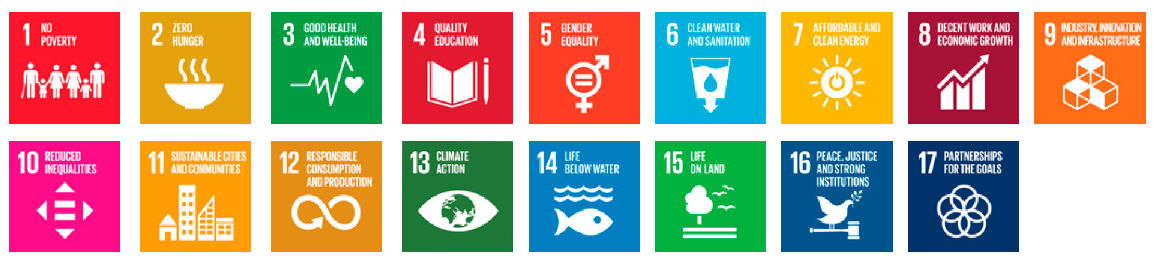 Bronntar marcanna ar cháilíocht fhoriomlán na Foirme Iontrála, léarscáil an bhaile / an tsráidbhaile agus oiriúnacht an ábhair chúltaca a chuirtear isteach le d’iontráil. Príomhcheisteanna eile is ea rannpháirtíocht an phobail áitiúil, ghnólachtaí, scoileanna agus na hóige i gcoitinne; comhpháirtíochtaí oibre le gníomhaireachtaí cathartha áitiúla; oibreacha a rinneadh agus tionscadail iomchuí curtha i gcrích; go bhfuil Plean nuashonraithe indéanta slachtmhar ann. Tabharfar aird ar chuimsiú sóisialta, cur chuige iomlán an phobail, ról na saorálaithe agus cónaitheoirí nua i ngníomhaíochtaí.Cuir in iúl le do thoil:Líon bainteach le do Choiste:      Líon na ndaoine nach bhfuil ar an gcoiste ach a dhéanann obair dheonach:      Léirigh leibhéal an tiomantais dheonaigh le do thoil (líon na gcruinnithe Bailte Slachtmhara, cruinnithe pobail, rannpháirtíocht ghinearálta an phobail, cónaitheoirí nua, srl.):      Liostaigh na gníomhaireachtaí, na comhlachtaí agus na gnóthais go léir a thacaigh le do ghníomhaíochtaí trí urraíocht, acmhainní, maoiniú, comhairle, srl:      Conas a dhéanann tú cumarsáid le do phobal (nuachtlitir, nuachtáin, cruinnithe poiblí, r-phost, na meáin shóisialta agus suíomh Gréasáin)?:      Conas a dhéanann tú teagmháil le do scoileanna áitiúla, clubanna óige, srl.? Cén chaoi a mbíonn an óige i do chuid oibre, an bhfuil Bailte Slachtmhara Sóisearach agat, an bhfuil ionadaíocht óige ar do choiste?:      Sainaithin go hachomair tionscadal sonrach AMHÁIN inar cuireadh iarracht ar leith i bhfeidhm ó 1 Meitheamh, 2022. (Féadfaidh sé seo obair chothabhála leanúnach nó tionscadal nua a áireamh))?:      Cá mhéad bliain a chuir do phobal isteach ar an gcomórtas? Conas a bhain do phobal leas as a bheith páirteach sa chomórtas?      SRÁID-DREACH & SPÁSANNA POIBLÍ				80 Marc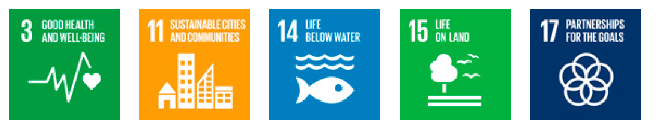 Foirgnimh: Breithneofar caomhnú agus cur i láthair foirgneamh oidhreachta agus cáilíocht aghaidheanna siopaí, agus dearadh, inbhuanaitheacht, inrochtaineacht, inúsáidteacht agus oiriúnacht struchtúir nua nó foirgneamh taitneamhachta cathartha á gcur san áireamh do gach duine, beag beann ar aois, méid, cumas nó míchumas. Cuir béim, le do thoil, ar na hiarrachtaí a dhéantar chun aghaidh a thabhairt ar shuíomhanna tréigthe agus ar fhoirgnimh neamháitithe fiú mura n-éiríonn leo. Spásanna Poiblí: Tabharfar aird ar; cearnóga, páirceanna, clós súgartha / spásanna súgartha, sráid-dreach, pábháil, tírdhreachú agus troscán sráide ag cuimhneamh ar inbhuanaitheacht agus rochtain do chách. Coinníoll na soilsithe sráide, soilsiú aghaidhe an fhoirgnimh, comharthaíocht atá deartha go cuí agus aimsiú bealaí a bhaineann le sráideanna agus plátaí logainmneacha. Tabharfar aird ar chur i láthair láithreacha páirceála, cosáin stairiúla, siúlbhealaí agus pointí rochtana ar thaitneamhachtaí nó áiseanna áitiúla agus ar úsáid ghinearálta na Gaeilge.Déan tagairt le do thoil do Leabhrán Faisnéise Bailte Slachtmhara SuperValu 2023 atá ar fáil ar www.BailteSlachtmhara.ie  agus luaigh má chuir tú isteach ar Ghradam Speisialta a bhaineann leis an gcatagóir seo.Liostaigh tionscadail a rinneadh ón 1 Meitheamh, 2022 lena n-áirítear, tionscadail nua (N) a cuireadh i gcrích i mbliana, tionscadail roimhe seo atá feabhsaithe nó coinnithe agat (M). Bheadh sé ina chuidiú dá bhféadfá do thuairiscí tionscadail a uimhriú agus dáta a thionscnamh agus a chríochnú, más infheidhme.Nóta: Cinntigh le do thoil go ndéantar tagairt uathúil do gach tionscadal tosaíochta ar do mhapa agus ar finscéal trí na huimhreacha tagartha a shanntar thíos a úsáid.SPÁSANNA GLASA AGUS TÍRDHREACH	    80 Marc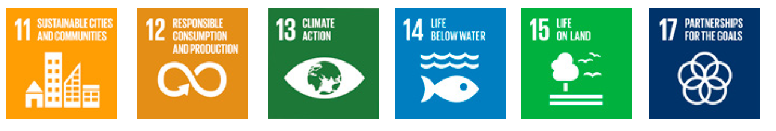 Ba chóir do phobail na rudaí seo a leanas a léiriú: Pleanáil, dearadh agus bainistíocht spásanna glasa. Crainn a roghnú agus a shuíomh go cuí agus a gcothabháil leanúnach, lena n-áirítear bearradh múnlaitheach, uisciú agus aird ar na geallta agus na ceangail. Tírdhreachú gach bealach isteach chuig do bhaile / sráidbhaile / dúiche a chur i láthair i gcomhairle le d’údarás áitiúil, nuair is cuí. Tá sé tábhachtach plandaí oiriúnacha a úsáid le haghaidh fálta agus toir le héifeacht ar feadh na bliana, mar aon le plandáil séasúrach scéimeanna a thacaíonn le pollinator áit ar mhaith leat aird a tharraingt ar réimsí tábhachtacha. Is féidir le húsáid coimeádán plandaí tionchar a imirt nuair nach féidir é a phlandáil go díreach isteach sa talamh. Chun tascanna cothabhála a laghdú teorainn a chur le húsáid coimeádán. Chun tionchar na n-oibreacha tírdhreacha i do phobal a léiriú ar feadh na bliana, moltar duit grianghraif dátaithe a sholáthar de, mar shampla, scéimeanna lus a ’chromchinn nach bhfuil le feiceáil i rith an tsamhraidh. Déan tagairt le do thoil do Leabhrán Faisnéise Bailte Slachtmhara SuperValu 2023 atá ar fáil ar www.BailteSlachtmhara.ie  agus luaigh má chuir tú isteach ar Ghradam Speisialta a bhaineann leis an gcatagóir seo.Liostaigh tionscadail a rinneadh ón 1 Meitheamh, 2022 lena n-áirítear, tionscadail nua (N) a cuireadh i gcrích i mbliana, tionscadail roimhe seo atá feabhsaithe nó coinnithe agat (M). Bheadh sé ina chuidiú dá bhféadfá do thuairiscí tionscadail a uimhriú agus dáta a thionscnamh agus a chríochnú, más infheidhme.Nóta: Cinntigh le do thoil go ndéantar tagairt uathúil do gach tionscadal tosaíochta ar do mhapa agus ar finscéal trí na huimhreacha tagartha a shanntar thíos a úsáid.NÁDÚR AGUS BITHÉAGSÚLACHT			55 Marc 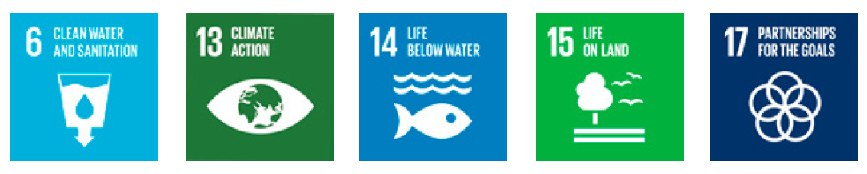 Taispeáin do thuiscint agus feasacht ar an dúlra agus ar an mbithéagsúlacht i do cheantar. D’fhéadfadh go mbeadh limistéir chosanta agus / nó ceantair atá tábhachtach do chaomhnú san áireamh anseo e.g. uiscebhealaí, teorainneacha páirce, gnéithe cósta srl. Taispeáin tuiscint ar an mbealach is fearr chun do speicis agus gnáthóga áitiúla a bhainistiú agus a chosaint. Is inmhianaithe fianaise ar chomhoibriú le sainghrúpaí agus údaráis ábhartha, go háirithe agus obair á déanamh i réimsí íogaire. Déan tagairt le do thoil do Leabhrán Faisnéise Bailte Slachtmhara SuperValu 2023 atá ar fáil ar www.BailteSlachtmhara.ie  agus luaigh má chuir tú isteach ar Ghradam Speisialta a bhaineann leis an gcatagóir seo.Liostaigh tionscadail a rinneadh ón 1 Meitheamh, 2022 lena n-áirítear, tionscadail nua (N) a cuireadh i gcrích i mbliana, tionscadail roimhe seo atá feabhsaithe nó coinnithe agat (M). Bheadh sé ina chuidiú dá bhféadfá do thuairiscí tionscadail a uimhriú agus dáta a thionscnamh agus a chríochnú, más infheidhme.Nóta: Cinntigh le do thoil go ndéantar tagairt uathúil do gach tionscadal tosaíochta ar do mhapa agus ar finscéal trí na huimhreacha tagartha a shanntar thíos a úsáid.INBHUANAITHEACHT-AG DÉANAMH NÍOS MÓ LE NÍOS  LÚ		 55 Marc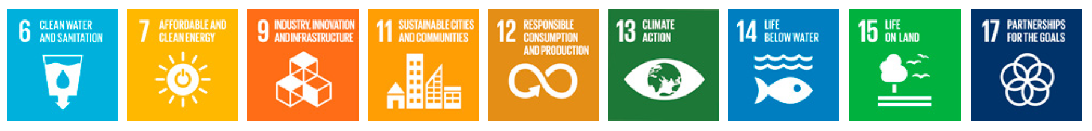 Déan cur síos ar an gcaoi a gcuidíonn do ghníomhaíochtaí le d’ionad a dhéanamh níos inbhuanaithe agus do thionchar ar an gcomhshaol a laghdú. Mar shampla, smaoinigh ar an gcaoi a n-úsáideann tú do chuid acmhainní (e.g. modhanna nó ábhair a úsáideann tú), i do chuid oibre tionscadail faoi cheann amháin nó níos mó de na príomhthéamaí seo a leanas: inbhuanaitheacht, uisce, iompar, dramhaíl, fuinneamh, agus gníomhaíocht aeráide. Déan cur síos ar ghníomhaíochtaí feasachta a dhéantar ar fud do phobail agus tabhair mionsonraí ar aon bhaint le Grúpaí Pobail eile sa chatagóir seo. Déan tagairt le do thoil do Leabhrán Faisnéise Bailte Slachtmhara SuperValu 2023 atá ar fáil ar www.BailteSlachtmhara.ie  agus luaigh má chuir tú isteach ar Ghradam Speisialta a bhaineann leis an gcatagóir seo.Liostaigh tionscadail a rinneadh ón 1 Meitheamh, 2022 lena n-áirítear, tionscadail nua (N) a cuireadh i gcrích i mbliana, tionscadail roimhe seo atá feabhsaithe nó coinnithe agat (M). Bheadh sé ina chuidiú dá bhféadfá do thuairiscí tionscadail a uimhriú agus dáta a thionscnamh agus a chríochnú, más infheidhme.Nóta: Cinntigh le do thoil go ndéantar tagairt uathúil do gach tionscadal tosaíochta ar do mhapa agus ar finscéal trí na huimhreacha tagartha a shanntar thíos a úsáid.SLACHT AGUS SRIANADH BRUASCAIR		    90 Marc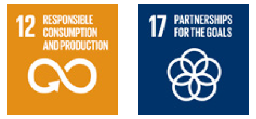 Slacht: Easpa tranglam ginearálta, cosáin bhac, cuaillí iomarcacha, cáblaí leictreacha gránna lasnairde, easpa graifítí agus postáil eitilt, agus fianaise ar rialú fás fiailí ag colbhaí. Easpa fógraíochta gránna agus nó míchuí, mar shampla fógraíocht ar bheanna foirgneamh agus meirgí fógraíochta olltáirgthe in aghaidheanna siopaí. Tabhair faoi deara le do thoil, cé go ndéantar slacht ginearálta a mheas agus a mharcáil sa chatagóir seo, go ndéantar slacht a mheas faoi gach catagóir. Bruascar: Déanfaidh an moltóir measúnú ar easpa bruscair agus dumpála, fianaise ar straitéis rialaithe bruscair, lena n-áirítear patróil bhruscair rialta, deighilt bruscair bhailithe le linn glantacháin agus feasacht frith-bhruscair a chur chun cinn ar fud an phobail. Déan tagairt le do thoil do Leabhrán Faisnéise Bailte Slachtmhara SuperValu 2023 atá ar fáil ar www.BailteSlachtmhara.ie  agus luaigh má chuir tú isteach ar Ghradam Speisialta a bhaineann leis an gcatagóir seo.Liostaigh tionscadail a rinneadh ón 1 Meitheamh, 2022 lena n-áirítear, tionscadail nua (N) a cuireadh i gcrích i mbliana, tionscadail roimhe seo atá feabhsaithe nó coinnithe agat (M). Bheadh sé ina chuidiú dá bhféadfá do thuairiscí tionscadail a uimhriú agus dáta a thionscnamh agus a chríochnú, más infheidhme.Nóta: Cinntigh le do thoil go ndéantar tagairt uathúil do gach tionscadal tosaíochta ar do mhapa agus ar finscéal trí na huimhreacha tagartha a shanntar thíos a úsáid.SRÁIDEANNA CÓNAITHE & RÉIMSÍ TITHÍOCHTA       55 Marc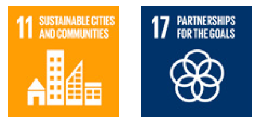 Tá sráideanna cónaithe lena n-áirítear Tithe Baile ina gcuid dhílis de bhailte agus sráidbhailte agus ba chóir caitheamh leo ar bhealach cosúil le forbairtí tithíochta poiblí agus príobháideacha. Déantar machnamh ar chur i láthair agus ar chothabháil cheart na réadmhaoine go léir agus tugtar aird chuí ar chothabháil éadan, teorainneacha agus ballaí deiridh binne. Ba cheart gairdíní, nuair is infheidhme, a chur i láthair ar chaighdeán maith. I bhforbairtí tithíochta, ba cheart limistéir ghlasa a bhainistiú go cuí le haghaidh bithéagsúlachta agus taitneamhachta. Áiteanna súgartha do leanaí a mheas le trealamh a chothabháil de réir na gcaighdeán is fearr. Nuair is féidir ba chóir go mbeadh comharthaí ainm oiriúnacha ag eastáit aonair - clocha, plaiceanna, comharthaí comharthaíochta, srl. Dátheangach b’fhéidir. Ní léireoidh eastáit neamhchríochnaithe go dona iarrachtaí aon phobail ach ba cheart aird a tharraingt ar shamplaí den chaoi a bhfuil an pobal ag tabhairt faoin gceist seo. Déan tagairt le do thoil do Leabhrán Faisnéise Bailte Slachtmhara SuperValu 2023 atá ar fáil ar www.BailteSlachtmhara.ie  agus luaigh má chuir tú isteach ar Ghradam Speisialta a bhaineann leis an gcatagóir seo.Liostaigh tionscadail a rinneadh ón 1 Meitheamh, 2022 lena n-áirítear, tionscadail nua (N) a cuireadh i gcrích i mbliana, tionscadail roimhe seo atá feabhsaithe nó coinnithe agat (M). Bheadh sé ina chuidiú dá bhféadfá do thuairiscí tionscadail a uimhriú agus dáta a thionscnamh agus a chríochnú, más infheidhme.Nóta: Cinntigh le do thoil go ndéantar tagairt uathúil do gach tionscadal tosaíochta ar do mhapa agus ar finscéal trí na huimhreacha tagartha a shanntar thíos a úsáid.BÓITHRE CUR CHUIGE, SRÁIDEANNA AGUS LÁNAÍ 55 Marc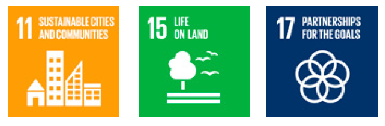 Cur i láthair cuí ar bhóithre isteach, lena n-áirítear na ciumhaiseanna ar thaobh an bhóthair agus a gcóireáil teorann. Cuma sráideanna baile agus sráidbhaile, bóithre ceangail, timpealláin laistigh de na 60 kph, lánaí, droichid agus lánaí rothar. Soláthar do rochtain chuimsitheach agus naisc do choisithe. Déan tagairt le do thoil do Leabhrán Faisnéise Bailte Slachtmhara SuperValu 2023 atá ar fáil ar www.BailteSlachtmhara.ie  agus luaigh má chuir tú isteach ar Ghradam Speisialta a bhaineann leis an gcatagóir seo.Liostaigh tionscadail a rinneadh ón 1 Meitheamh, 2022 lena n-áirítear, tionscadail nua (N) a cuireadh i gcrích i mbliana, tionscadail roimhe seo atá feabhsaithe nó coinnithe agat (M). Bheadh sé ina chuidiú dá bhféadfá do thuairiscí tionscadail a uimhriú agus dáta a thionscnamh agus a chríochnú, más infheidhme.Nóta: Cinntigh le do thoil go ndéantar tagairt uathúil do gach tionscadal tosaíochta ar do mhapa agus ar finscéal trí na huimhreacha tagartha a shanntar thíos a úsáid.AG MAPÁIL DO BHAILE NÓ SRÁIDBTabhair léarscáil de do bhaile / sráidbhaile / cheantar le do thoil le  sráidainmneacha agus logainmneacha agus sainchomharthaí tíre feiceálacha. Ba cheart suíomhanna do chuid cothabhála agus / nó oibre nua do chomórtas na bliana seo a mharcáil freisin. Déan cinnte go bhfuil gach tionscadal liostaithe go soiléir i bhfinscéal na léarscáile. Féach ar Leabhrán Faisnéise Bailte Slachtmhara SuperValu 2023 atá ar fáil ar www.BailteSlachtmhara.ie  Tabhair faoi deara an chomhairle seo a leanas; Tá léarscáil lámh-tharraingthe inghlactha mura bhfuil léarscáil fhoirmiúil chlóite ar fáil nó oiriúnach. Ba chóir go mbeadh an léarscáil de mhéid inbhainistithe, A4 nó A3 ag brath ar leagan amach do bhaile nó sráidbhaile. Ainmnigh sráideanna / bóithre tosaíochta de réir mar is gá agus marcáil na príomhfhoirgnimh phoiblí / sainchomharthaí tíre. Moltar duit gan mapáil Google a úsáid. B’fhéidir go mbeadh Léarscáileanna ‘Áit’ Uirbeach Suirbhéireacht Ordanáis na hÉireann (nó Tuaithe de réir mar is infheidhme) an-úsáideach. Tá finscéal soiléir riachtanach; cinntigh le do thoil go gcuirtear seicheamh uathúil uimhrithe i bhfeidhm. Is féidir samplaí de léarscáileanna éifeachtacha a fháil ach cuairt a thabhairt ar www.BailteSlachtmhara.ie  Cinntigh le do thoil go soláthraíonn tú Eircode do shainchomharthaí suntasacha sa chuid “Maidir Leatsa” den fhoirm. Sainaithin freisin cá bhfuil áiseanna poiblí ar fáil. Tá grafbhileog le húsáid má tá léarscáil lámh-tharraingthe á cur isteach ar fáil ag www.BailteSlachtmhara.ie  más mian leat é a úsáid.Seicliosta Foirm Iontrála na mBailte SlachtmharaCinntigh go bhfuil an fhoirm iontrála sa rannán “Fút Féin” sínithe agus dátaithe agat agus go bhfuil gach catagóir comhlánaithe agat.Cinntigh le do thoil go seoltar chuig tidytowns@drcd.gov.ie é. Ba chóir go mbeadh sé ar fad in aon ríomhphost amháin agus gan dul thar 20MB. Admhóimid go bhfuarthas gach iontráil ríomhphoist ach ceadaigh 10 lá tar éis an dáta deiridh don admháil seo.Agus grianghraif á ríomhphost agat, bheadh ​​sé inmholta iad a chóipeáil isteach i ndoiciméad WORD a laghdóidh méid d’iontrála ríomhphoist, is féidir leat suas le 4 nó 6 ghrianghraf a fheistiú in aghaidh an leathanaigh go héasca.Uaireanta bíonn níos lú ná sin, tabhair aird ar an méid ábhair a chuireann tú isteach, tá teorainn ama ag an mBreitheamh chun athbhreithniú a dhéanamh ar do chuid oibre le linn an bhreithnithe agus mar sin ba chóir é a chur i láthair ar bhealach soiléir agus beacht.Cinntigh le do thoil go bhfuil léarscáil de do cheantar agus plean 3/5 bliana na mBailte Slachtmhara curtha isteach agat le d’iontráil.Ná déan dearmad cur isteach ar ár nGradam Speisialta, tá eolas le fáil ar www.BailteSlachtmhara.ie   Ba cheart Iontrálacha Críochnaithe a sheoladh le ríomhphost chuig: tidytowns@drcd.gov.ie Go n-éirí libh i gComórtas Bailte Slachtmhara SuperValu 2023